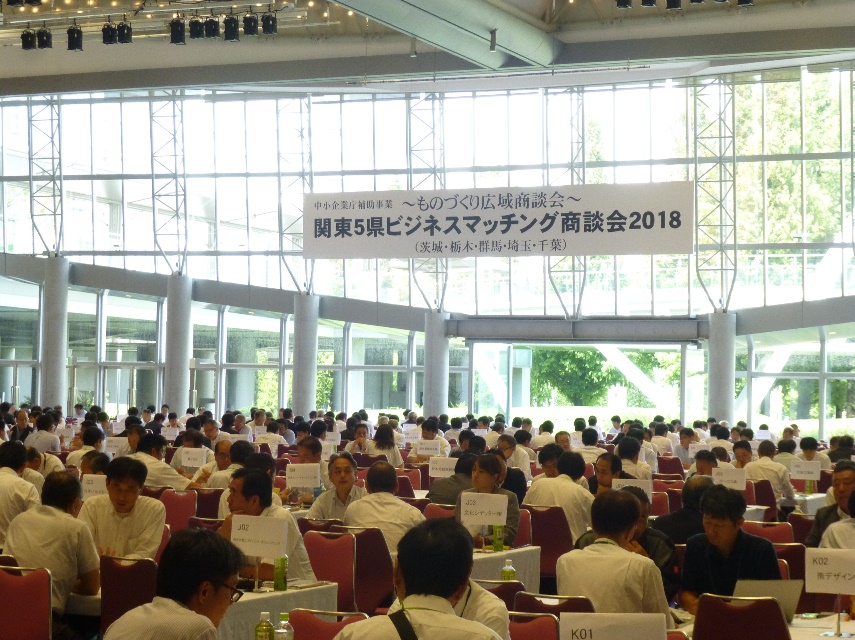 【申込方法】　次のいずれかにより，お申込みください。（１）メールによる申込みホームページ　http:// www.g-inf.or.jp/ から参加申込書をダウンロードし，メールでお送りください。送付先Ｅ－mail ：torihiki@g-inf.or.jp（２）ＦＡＸによる申込み「関東５県ビジネスマッチング商談会2019 発注企業参加申込書」に必要事項を御記入のうえ，ＦＡＸでお送りください。送付先ＦＡＸ：027‐265‐5075なお，お申込み後，数日経過しても受付完了の案内がないときは，お手数ですが開催事務局まで御連絡ください。令和元年      月      日本申込書に御記入いただきました情報は、下記の目的にのみ使用いたします。１ 受注企業の参加募集時に当機構ホームページに掲載（上記のＴＥＬ・ＦＡＸ・出席者を除く）　２ 参加企業ガイドブックへの掲載（商談会当日に全参加企業へ配布）　３ 商談会開催に必要な事項の申込企業との連絡調整フリガナ企業名所在地〒      －〒      －〒      －〒      －資本金従業員ＴＥＬＦＡＸ出席者連絡担当者の方に○印とメールアドレスを記載してください。連絡担当者部署名・役職名部署名・役職名氏　　　名出席者連絡担当者の方に○印とメールアドレスを記載してください。出席者連絡担当者の方に○印とメールアドレスを記載してください。出席者連絡担当者の方に○印とメールアドレスを記載してください。出席者連絡担当者の方に○印とメールアドレスを記載してください。連絡担当者Ｅ－mail    連絡担当者Ｅ－mail    連絡担当者Ｅ－mail    連絡担当者Ｅ－mail    主要生産品目外注加工の内容（大きさ・数量等）材　　質必要設備外注先に求める特記事項など